THE UNIVERSITY OF PUGET SOUND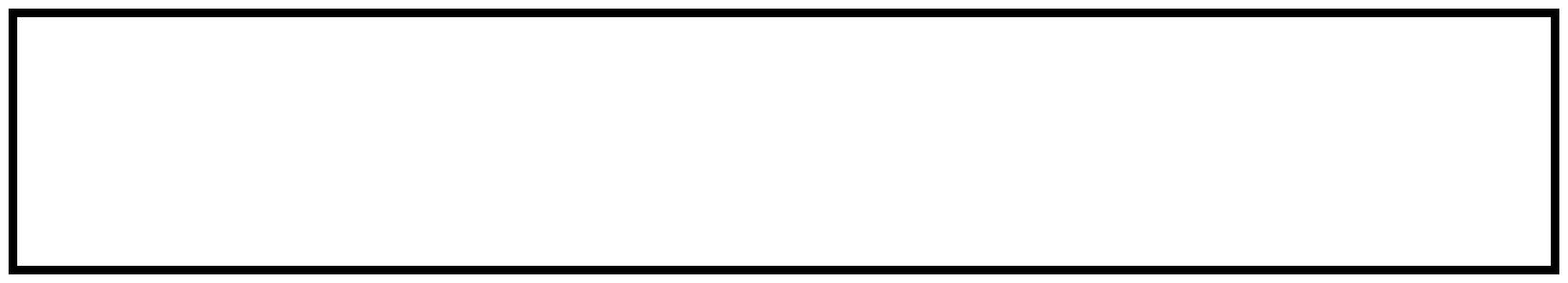 2015-2016 CURRICULUM GUIDEART (PRINTMAKING)DEGREE: BACONTACT PERSON: LINDA WILLIAMSNOTES:2 courses from: ARTH 275*, 276, 278. 1 course from: ARTH 302, 325, 359-363, 365, 367-371, 399, HUM 330, 335, LAS 387.ARTH 275*/276/278/302 may be used to meet the Artistic Approaches core, but this course may also be taken in Theatre Arts or Music. Of the three units of upper division coursework required outside the first major, the Connections course will count for one unless it is used to meet a major requirement. 5)   Additional ART courses are suggested for the senior year. THE UNIVERSITY OF PUGET SOUND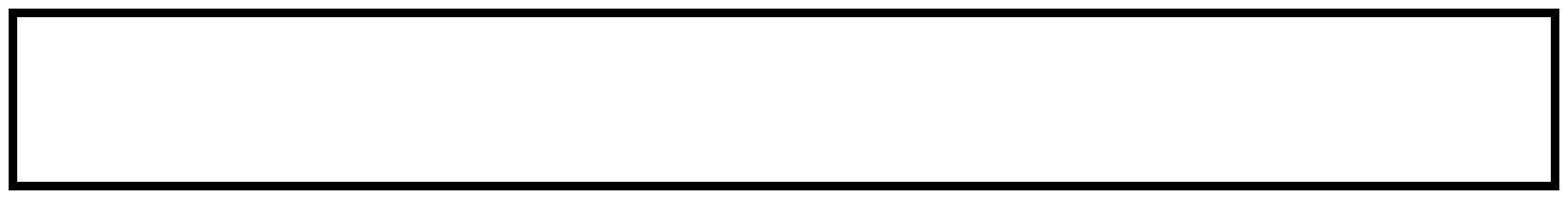 COURSE CHECKLISTART (PRINTMAKING)CORE CURRICULUM	MAJOR REQUIREMENTSSSI1SSI2AR (ARTH 275*, 276, 278, 302)HMMANS SLCNKEYSSI1= Seminar in Scholarly Inquiry1   MA= Mathematical ApproachesSSI2= Seminar in Scholarly Inquiry2   NS= Natural Scientific ApproachesAR= Artistic Approaches	SL= Social Scientific ApproachesHM= Humanistic Approaches	CN= ConnectionsFL= Foreign LanguageTHIS FORM ISNOT ANOFFICIAL GRADUATION ANALYSISA suggested four-year program:A suggested four-year program:A suggested four-year program:Fall Semester ClassesSpring Semester ClassesFreshmanUnitsUnitsSSI11SSI21ARTS 1011ARTS 1021Approaches core1Approaches core1FL (if needed) or elective1FL (if needed) or elective1SophomoreUnitsUnitsARTS 2811ARTS 2821Art History elective 111Art History elective 211Approaches core1Approaches core1Elective1Elective1JuniorUnitsUnitsARTS 3821ARTS 201 or 2511Art History elective 321AR Approaches core31Elective1Elective1Elective1Elective1SeniorUnitsUnitsCN core41ARTS 4921ARTS 3-D elective1Elective1ARTS 4821Elective1Elective51Elective1Senior ExhibitionPuget Sound requires a total of 32 units to graduate.UNIVERSITY CORECRS      TERMGRADECOURSEUNITSTERMGRADEARTS 101ARTS 102ARTS 201 or 251ARTS 281ARTS 282ARTS 382ARTS 492ARTS 3-D elective2 from ARTH 275*, 276, 2781 from ARTH 302, 325, 359-363, 365, 367-371, 399, HUM 330, 335, LAS 387Senior Exhibition